Сессия №8                             Решение № 101                  27 мая 2020 года Обращение главы администрации
 Звениговского муниципального района Геронтьева В.Е. с Инвестиционным посланием на 2020 годЗаслушав и обсудив информацию ежегодного послания главы администрации Звениговского муниципального района Геронтьева В.Е. на 2020 год, Собрание депутатовР Е Ш И Л О:1. Обращение главы администрации Звениговского муниципального района Геронтьева В.Е. с Инвестиционным посланием на 2020 год принять к сведению (прилагается).2. Настоящее решение вступает в силу со дня его подписанияПредседатель Собрания депутатовЗвениговского муниципального района                                         Н.В. Лабутина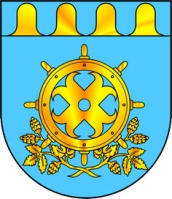 ЗВЕНИГОВО МУНИЦИПАЛ РАЙОНЫН  ДЕПУТАТ – ВЛАКЫН ПОГЫНЫН  ШЫМШЕ СОЗЫВШЕСОБРАНИЕ ДЕПУТАТОВ ЗВЕНИГОВСКОГО МУНИЦИПАЛЬНОГО РАЙОНАСЕДЬМОГО СОЗЫВА